Ciasteczka kruche bez glutenu, jajek i masłaSkładniki:- 0,5 szklanki mąki ryżowej- 0,5 szklanki mąki kukurydzianej- 0,5 szklanki skrobi ziemniaczanej- 1⁄4 szklanki cukru pudru- 100g oleju kokosowego- ok. 100ml mleka roślinnego np. ryżowego- 1 łyżka zmielonego siemienia lnianego- 1 łyżka zmielonych nasion chiaPrzygotowanie:1. Wszystkie rodzaje mąki przesiać przez sito do miski.2. Dodać cukier puder, siemię lniane, nasiona chia. Wymieszać, następnie dodać olej kokosowy.3. Wlać połowę przewidzianej ilości mleka i ugniatać do momentu uzyskania konsystencji ciasta kruchego (ciasto musi być na tyle miękkie, żeby mogło być rozwałkowane).4. Ciasto rozwałkować bezpośrednio po wyrobieniu i wykrawać dowolne kształty za pomocą foremek.5. Piec na blachach wyłożonych papierem do pieczenia w temperaturze 180 stopni przez 15 – 20 minut.Co może zrobić dziecko?Przesiać mąki przez sitko.Wymieszać suche składniki drewnianą łyżką.Wlać mleko do miski.Wybrać ulubione foremki na ciastka i wykrawać kształty.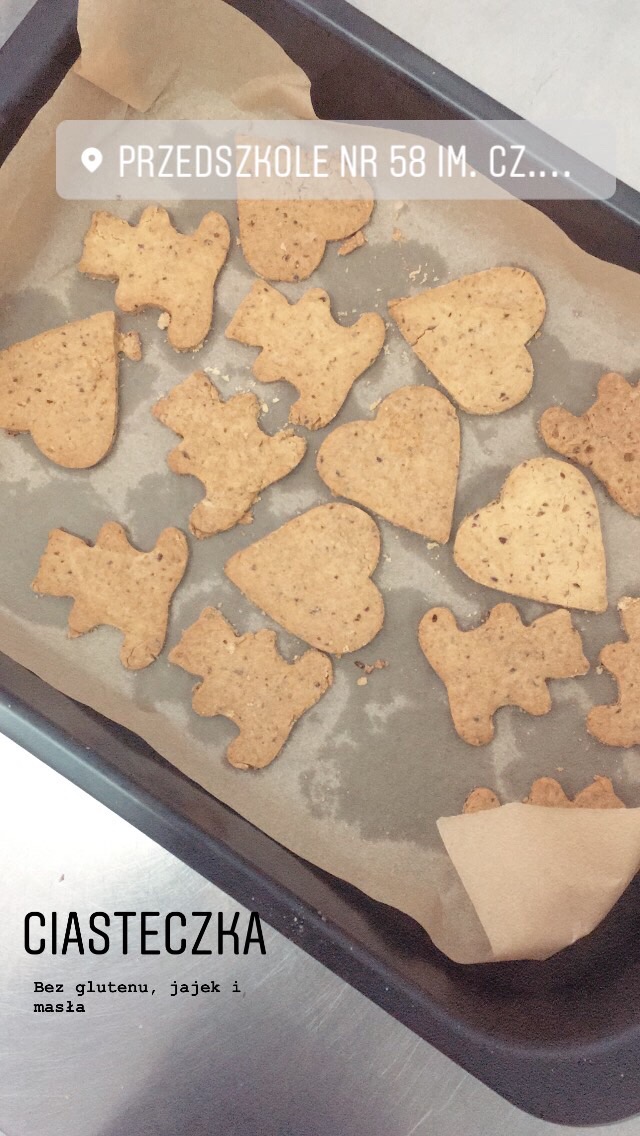 